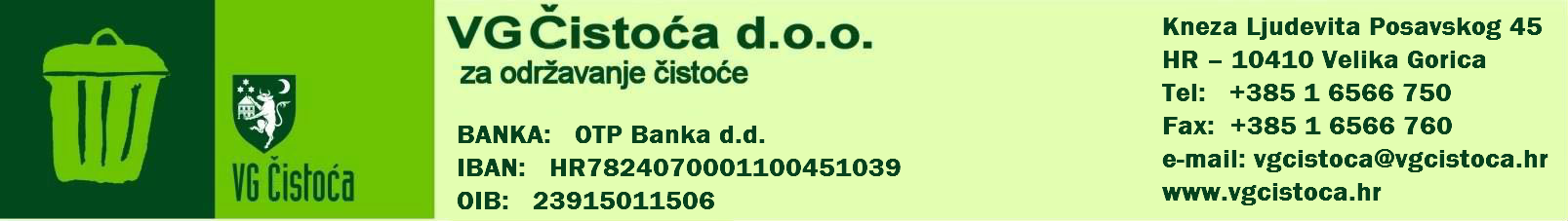 Z A P I S N I Ko primopredaji posude za odvojeno prikupljanje biorazgradivog otpada ili kompostera za kompostiranje biorazgradivog otpada, na korištenjeSvojim potpisom potvrđujem primitak:a)	posude za biorazgradivi otpad (smeđa posuda), volumena 80l          	kom       1b)	komposter za kompostiranje biorazgradivog otpada volumena 350l,   kom       1   c)	ili kompostira u vlastitom komposteru 					kom       1   te ujedno izjavljuje da je suglasan  s  periodičnom kontrolom kompostera i količinom komposta od strane  VG Čistoće d.o.o.U Velikoj Gorici,			 2021.Za VG Čistoću:    				       Korisnik usluge: NAPOMENA:______________________________________________________________(ime i prezime osobe koja je preuzela posudu)Šifra korisnika:Ime i prezime:Ulica i kućni broj:Naselje:Serijski broj posude: